CHƯƠNG INHỮNG QUY ĐỊNH CHUNGPhạm vi điều chỉnh và đối tượng áp dụngPhạm vi điều hỉnh: Quy chế hoạt động của Hội đồng quản trị quy định cơ cấu tổ chức nhân sự, nguyên tắc hoạt động, quyền hạn, nghĩa vụ của Hội đồng quản trị và các thành viên Hội đồng quản trị nhằm hoạt động theo quy định tại Luật Doanh nghiệp, Điều lệ công ty và các quy định khác của pháp luật có liên quan.Đối tượng áp dụng: Quy chế này được áp dụng cho Hội đồng quản trị, các thành viên Hội đồng quản trị Nguyên tắc hoạt động của Hội đồng quản trịHội đồng quản trị làm việc theo nguyên tắc tập thể. Các thành viên của Hội đồng quản trị chịu trách nhiệm cá nhân về phần việc của mình và cùng chịu trách nhiệm trướng Đại hội đồng cổ đông, trước pháp luật về các nghị quyết, quyết định của Hội đồng quản trị đối với sự phát triển của công ty.Hội đồng quản trị giao trách nhiệm cho Tổng giám đốc tổ chức điều hành thực hiện các nghị quyết, quyết định của Hội đồng quản trị.CHƯƠNG IITHÀNH VIÊN HỘI ĐỒNG QUẢN TRỊQuyền và nghĩa vụ của thành viên Hội đồng quản trị	Thành viên Hội đồng quản trị có đầy đủ các quyền theo quy định của Luật Chứng khoán, pháp luật liên quan và Điều lệ CPI, trong đó có quyền được cung cấp các thông tin, tài liệu về tình hình tài chính, hoạt động kinh doanh của CPI và của các đơn vị trong CPI. Thành viên Hội đồng quản trị có nghĩa vụ theo quy định tại Điều lệ CPI và các nghĩa vụ sau:Thực hiện các nhiệm vụ của mình một cách trung thực, cẩn trọng vì lợi ích cao nhất của cổ đông và của CPI;Tham dự đầy đủ các cuộc họp của Hội đồng quản trị và có ý kiến về các vấn đề được đưa ra thảo luận;Báo cáo kịp thời, đầy đủ với Hội đồng quản trị các khoản thù lao nhận được từ các công ty con, công ty liên kết và các tổ chức khác;Báo cáo Hội đồng quản trị tại cuộc họp gần nhất các giao dịch giữa CPI, công ty con, công ty do CPI nắm quyền kiểm soát trên 50% trở lên vốn điều lệ với thành viên Hội đồng quản trị và những người có liên quan của thành viên đó; giao dịch giữa CPI với công ty trong đó thành viên Hội đồng quản trị là thành viên sáng lập hoặc là người quản lý doanh nghiệp trong thời gian 03 năm gần nhất trước thời điểm giao dịch;Thực hiện công bố thông tin khi thực hiện giao dịch cổ phiếu của CPI theo quy định của pháp luật.Điều 4. Quyền được cung cấp thông tin của thành viên Hội đồng quản trịThành viên Hội đồng quản trị có quyền yêu cầu Tổng giám đốc, Phó Tổng giám đốc, người quản lý khác trong công ty cung cấp thông tin, tài liệu về tình hình tài chính, hoạt động kinh doanh của Công ty và của đơn vị trong công ty.Người quản lý được yêu cầu phải cung cấp kịp thời, đầy đủ và chính xác thông tin, tài liệu theo yêu cầu của thành viên Hội đồng quản trị, trình tự, thủ tục yêu cầu và cung cấp thông tin do Điều lệ công ty quy định.Điều 5. Nhiệm kỳ và số lượng thành viên Hội đồng quản trịSố lượng thành viên Hội đồng quản trị là 05 người. Nhiệm kỳ của thành viên Hội đồng quản trị không quá 05 năm và có thể được bầu lại với số nhiệm kỳ không hạn chế. Một cá nhân chỉ được bầu làm thành viên Hội đồng quản trị độc lập không quá 02 nhiệm kỳ liên tục.Trường hợp tất cả các thành viên Hội đồng quản trị cùng kết thúc nhiệm kỳ thì các thành viên đó tiếp tục là thành viên Hội đồng quản trị cho đến khi có thành viên mới được bầu thay thế và tiếp quản công việc.Việc bổ nhiệm thành viên Hội đồng quản trị phải được công bố thông tin theo quy định pháp luật về công bố thông tin trên thị trường chứng khoán.Điều 6. Tiêu chuẩn và điều kiện thành viên Hội đồng quản trị	Thành viên Hội đồng quản trị phải đáp ứng các tiêu chuẩn và điều kiện sau đây:Không thuộc đối tượng quy định tại khoản 2 Điều 17 Luật Doanh nghiệp;Có trình độ chuyên môn, kinh nghiệm trong quản trị kinh doanh hoặc trong lĩnh vực, ngành, nghề chuyên môn của Công ty và không nhất thiết phải là cổ đông của công ty;Thành viên Hội đồng quản trị công ty có thể đồng thời là thành viên Hội đồng quản trị của công ty khác;Hội đồng quản trị không được là người có quan hệ gia đình của Tổng giám đốc và người quản lý khác của Công ty; không được là người có liên quan của người quản lý, người có thẩm quyền bổ nhiệm người quản lý công ty mẹ;Điều 7. Chủ tịch Hội đồng quản trị1. Chủ tịch Hội đồng quản trị do Hội đồng quản trị bầu, miễn nhiệm, bãi nhiệm trong số các thành viên Hội đồng quản trị.2. Chủ tịch Hội đồng quản trị Công ty không được kiêm Tổng giám đốc.3. Chủ tịch Hội đồng quản trị có quyền và nghĩa vụ sau đây:a) Lập chương trình, kế hoạch hoạt động của Hội đồng quản trị;b) Chuẩn bị chương trình, nội dung, tài liệu phục vụ cuộc họp; triệu tập, chủ trì và làm chủ tọa cuộc họp Hội đồng quản trị;c) Tổ chức việc thông qua nghị quyết, quyết định của Hội đồng quản trị;d) Giám sát quá trình tổ chức thực hiện các nghị quyết, quyết định của Hội đồng quản trị;đ) Chủ tọa cuộc họp Đại hội đồng cổ đông;e) Thay mặt Hội đồng quản trị ký các quyết định, nghị quyết của Hội đồng quản trị; ký các văn bản khác để xử lý công việc thuộc quyền hạn và nghĩa vụ của Hội đồng quản trị;f) Đảm bảo các thành viên Hội đồng quản trị nhận được thông tin đầy đủ, khách quan, chính xác và đủ thời gian thảo luận các vấn đề mà Hội đồng quản trị phải xem xét;g) Chuẩn bị kế hoạch làm việc và phân công nhiệm vụ cho các thành viên Hội đồng quản trị. Nội dung phân công nhiệm vụ cụ thể của từng thành viên phải được thể hiện dưới dạng văn bản và có chữ ký của Chủ tịch Hội đồng quản trị;Giám sát các thành viên Hội đồng quản trị trong việc thực hiện các công việc được phân công;e) Quyền và nghĩa vụ khác theo quy định của Luật Doanh nghiệp và Điều lệ CPI.4. Trường hợp Chủ tịch Hội đồng quản trị có đơn từ chức hoặc bị bãi miễn, Hội đồng quản trị phải bầu người thay thế trong thời hạn [10 ngày] kể từ ngày nhận đơn từ chức hoặc bị bãi miễn. 5. Trường hợp Chủ tịch Hội đồng quản trị vắng mặt hoặc không thể thực hiện được nhiệm vụ của mình thì phải ủy quyền bằng văn bản cho một thành viên khác thực hiện quyền và nghĩa vụ của Chủ tịch Hội đồng quản trị theo nguyên tắc quy định tại Điều lệ công ty. Trường hợp không có người được ủy quyền hoặc Chủ tịch Hội đồng quản trị chết, mất tích, bị tạm giam, đang chấp hành hình phạt tù, đang chấp hành biện pháp xử lý hành chính tại cơ sở cai nghiện bắt buộc, cơ sở giáo dục bắt buộc, trốn khỏi nơi cư trú, bị hạn chế hoặc mất năng lực hành vi dân sự, có khó khăn trong nhận thức, làm chủ hành vi, bị Tòa án cấm đảm nhiệm chức vụ, cấm hành nghề hoặc làm công việc nhất định thì các thành viên còn lại bầu một người trong số các thành viên giữ chức Chủ tịch Hội đồng quản trị theo nguyên tắc đa số thành viên còn lại tán thành cho đến khi có quyết định mới của Hội đồng quản trị.Điều 8. Miễn nhiệm, bãi nhiệm, thay thế và bổ sung thành viên Hội đồng quản trị1. Đại hội đồng cổ đông miễn nhiệm thành viên Hội đồng quản trị trong trường hợp sau đây:a) Không có đủ tiêu chuẩn và điều kiện theo quy định tại Điều 35 Điều lệ CPI;b) Có đơn từ chức và được chấp thuận;c) Bị rối loạn tâm thần và thành viên khác của Hội đồng quản trị có những bằng chứng chuyên môn chứng tỏ người đó không còn năng lực hành vi.2. Đại hội đồng cổ đông bãi nhiệm thành viên Hội đồng quản trị trong trường hợp sau đây:a) Không tham gia các hoạt động của Hội đồng quản trị trong 06 tháng liên tục, trừ trường hợp bất khả kháng;b) Không còn là đại diện theo ủy quyền của cổ đông là tổ chức theo quyết định của tổ chức đó;c, Là đại diện theo ủy quyền của cổ đông là tổ chức, nhưng tổ chức đó không còn là cổ đông của Công ty.3. Khi xét thấy cần thiết, Đại hội đồng cổ đông quyết định thay thế thành viên Hội đồng quản trị; miễn nhiệm, bãi nhiệm thành viên Hội đồng quản trị ngoài trường hợp quy định tại khoản 1 và khoản 2 Điều này.4. Hội đồng quản trị phải triệu tập họp Đại hội đồng cổ đông để bầu bổ sung thành viên Hội đồng quản trị trong trường hợp sau đây:a) Số thành viên Hội đồng quản trị bị giảm quá một phần ba so với số quy định tại Điều lệ CPI. Trường hợp này, Hội đồng quản trị phải triệu tập họp Đại hội đồng cổ đông trong thời hạn 60 ngày kể từ ngày số thành viên bị giảm quá một phần ba;b) Trừ trường hợp quy định tại điểm a khoản này, Đại hội đồng cổ đông bầu thành viên mới thay thế thành viên Hội đồng quản trị đã bị miễn nhiệm, bãi nhiệm tại cuộc họp gần nhất.Điều 9. Cách thức bầu, miễn nhiệm, bãi nhiệm thành viên Hội đồng quản trị1. Cổ đông hoặc nhóm cổ đông theo quy định tại khoản 2 Điều 33 Điều lệ CPI có quyền đề cử người vào Hội đồng quản trị. Việc đề cử người vào Hội đồng quản trị thực hiện như sau:a) Các cổ đông phổ thông hợp thành nhóm để đề cử người vào Hội đồng quản trị phải thông báo về việc họp nhóm cho các cổ đông dự họp biết trước khi khai mạc Đại hội đồng cổ đông;b) Căn cứ số lượng thành viên Hội đồng quản trị, cổ đông hoặc nhóm cổ đông quy định tại khoản này được quyền đề cử một hoặc một số người theo quy định tại Điều lệ CPI làm ứng cử viên Hội đồng quản trị. 2. Trường hợp số lượng ứng cử viên Hội đồng quản trị thông qua đề cử và ứng cử vẫn không đủ số lượng cần thiết theo quy định tại Điều lệ CPI, Hội đồng quản trị đương nhiệm giới thiệu thêm ứng cử viên hoặc tổ chức đề cử theo quy định tại Điều lệ CPI, Quy chế nội bộ về quản trị công ty và Quy chế hoạt động của Hội đồng quản trị. Việc Hội đồng quản trị đương nhiệm giới thiệu thêm ứng cử viên phải được công bố rõ ràng trước khi Đại hội đồng cổ đông biểu quyết bầu thành viên Hội đồng quản trị theo quy định của pháp luật.3.Việc biểu quyết bầu thành viên Hội đồng quản trị phải thực hiện theo phương thức bầu dồn phiếu, theo đó mỗi cổ đông có tổng số phiếu biểu quyết tương ứng với tổng số cổ phần sở hữu nhân với số thành viên được bầu của Hội đồng quản trị và cổ đông có quyền dồn hết hoặc một phần tổng số phiếu bầu của mình cho một hoặc một số ứng cử viên. Người trúng cử thành viên Hội đồng quản trị được xác định theo số phiếu bầu tính từ cao xuống thấp, bắt đầu từ ứng cử viên có số phiếu bầu cao nhất cho đến khi đủ số thành viên quy định tại Điều lệ công ty. Trường hợp có từ 02 ứng cử viên trở lên đạt cùng số phiếu bầu như nhau cho thành viên cuối cùng của Hội đồng quản trị thì sẽ tiến hành bầu lại trong số các ứng cử viên có số phiếu bầu ngang nhau hoặc lựa chọn theo tiêu chí quy chế bầu cử hoặc Điều lệ công ty.4. Việc bầu, miễn nhiệm, bãi nhiệm thành viên Hội đồng quản trị do Đại hội đồng cổ đông quyết định theo nguyên tắc bỏ phiếu.Điều 10. Thông báo về bầu, miễn nhiệm, bãi nhiệm thành viên Hội đồng quản trịViệc thay đổi nhân sự Hội đồng quản trị của CPI phải được công bố thông tin trên website của CPI và phương tiện công bố thông tin của UBCKNN, SGDCK theo các quy định của pháp luật về công bố thông tin trên thị trường chứng khoán.Điều 11. Cách thức giới thiệu ứng viên thành viên Hội đồng quản trị1. Trường hợp đã xác định được ứng cử viên Hội đồng quản trị, Công ty phải công bố thông tin liên quan đến các ứng cử viên tối thiểu 10 ngày trước ngày khai mạc họp Đại hội đồng cổ đông trên trang thông tin điện tử của Công ty để cổ đông có thể tìm hiểu về các ứng cử viên này trước khi bỏ phiếu, ứng cử viên Hội đồng quản trị phải có cam kết bằng văn bản về tính trung thực, chính xác của các thông tin cá nhân được công bố và phải cam kết thực hiện nhiệm vụ một cách trung thực, cẩn trọng và vì lợi ích cao nhất của Công ty nếu được bầu làm thành viên Hội đồng quản trị. Thông tin liên quan đến ứng cử viên Hội đồng quản trị được công bố bao gồm:a) Họ tên, ngày, tháng, năm sinh;b) Trình độ chuyên môn;c) Quá trình công tác;d) Các chức danh quản lý khác (bao gồm cả chức danh Hội đồng quản trị của công ty khác);đ) Lợi ích có liên quan tới Công ty và các bên có liên quan của Công ty;e) Các thông tin khác (nếu có) theo quy định tại Điều lệ công ty;2. CPI phải có trách nhiệm công bố thông tin về các công ty mà ứng cử viên đang nắm giữ chức vụ thành viên Hội đồng quản trị, các chức danh quản lý khác và các lợi ích có liên quan tới công ty của ứng cử viên Hội đồng quản trị (nếu có).CHƯƠNG IIIHỘI ĐỒNG QUẢN TRỊĐiều 12. Quyền và nghĩa vụ của Hội đồng quản trị1. Hội đồng quản trị là cơ quan quản lý Công ty, có toàn quyền nhân danh Công ty để quyết định, thực hiện quyền và nghĩa vụ của công ty, trừ các quyền và nghĩa vụ thuộc thẩm quyền của Đại hội đồng cổ đông.2. Hội đồng quản trị có Quyền và nghĩa vụ theo khoản 2 Điều 37 Điều lệ CPI.3. Hội đồng quản trị phải báo cáo Đại hội đồng cổ đông kết quả hoạt động của Hội đồng quản trị tại Đại hội đồng cổ đông thường niên các nội dung sau:Thù lao, chi phí hoạt động và các lợi ích khác của Hội đồng quản trị và từng thành viên Hội đồng quản trị theo quy định tại Điều 38 Điều lệ CPI.Tổng kết các cuộc họp của Hội đồng quản trị và các quyết định của Hội đồng quản trị.Báo cáo các giao dịch giữa Công ty, công ty con, công ty do Công ty nắm quyền kiểm soát trên 50% trở lên vốn điều lệ với thành viên Hội đồng quản trị và những người có liên quan của thành viên đó; giao dịch giữa Công ty với công ty trong đó thành viên Hội đồng quản trị là thành viên sáng lập hoặc người quản lý doanh nghiệp trong thời gian 03 năm gần nhất trước thời điểm giao dịch.Hoạt động của thành viên Hội đồng quản trị độc lập và kết quả đánh giá của thành viên Hội đồng quản trị độc lập về hoạt động của Hội đồng quản trị.Hoạt động của các tiểu ban khác thuộc Hội đồng quản trị (nếu có).Kết quả giám sát đối với Tổng giám đốc.Kết quả giám sát đối với người điều hành khác.Các kế hoạch trong tương lai.Điều 13. Nhiệm vụ và quyền hạn của Hội đồng quản trị trong việc phê duyệt, ký kết hợp đồng giao dịch1. Hội đồng quản trị chấp thuận các hợp đồng, giao dịch có giá trị nhỏ hơn 35% hoặc giao dịch dẫn đến tổng giá trị giao dịch phát sinh trong vòng 12 tháng kể từ ngày thực hiện giao dịch đầu tiên có giá trị nhỏ hơn 35% tổng giá trị tài sản ghi trên báo cáo tài chính gần nhất giữa Công ty với một trong các đối tượng sau:Thành viên Hội đồng quản trị, thành viên Ban kiểm soát, Tổng giám đốc, người quản lý khác và người có liên quan của các đối tượng này;Cổ đông, người đại diện ủy quyền của cổ đông sở hữu trên 10% tổng vốn cổ phần phổ thông của Công ty và những người có liên quan của họ;Doanh nghiệp có liên quan đến các đối tượng quy định tại khoản 2 Điều 164 Luật Doanh nghiệp.2. Người đại diện Công ty ký hợp đồng, giao dịch phải thông báo cho thành viên Hội đồng quản trị, thành viên Ban kiểm soát về các đối tượng có liên quan đối với hợp đồng, giao dịch đó và gửi kèm theo dự thảo hợp đồng hoặc nội dung chủ yếu của giao dịch. Hội đồng quản trị quyết định việc chấp thuận hợp đồng, giao dịch trong thời hạn 15 ngày kể từ ngày nhận được thông báo. Thành viên Hội đồng quản trị có lợi ích liên quan đến các bên trong hợp đồng, giao dịch không có quyền biểu quyết.Điều 14. Trách nhiệm của Hội đồng quản trị trong việc triệu tập họp Đại hội đồng cổ đông bất thường1. Hội đồng quản trị phải triệu tập họp Đại hội đồng cổ đông bất thường trong các trường hợp sau:a) Hội đồng quản trị xét thấy cần thiết vì lợi ích của Công ty;b) Số lượng thành viên Hội đồng quản trị, Ban kiểm soát còn lại ít hơn số lượng thành viên tối thiểu theo quy định tại Điều 34 Điều lệ CPI và quy định của pháp luật;c) Theo yêu cầu của cổ đông hoặc nhóm cổ đông quy định tại khoản 2 Điều 18 Điều lệ CPI; Yêu cầu triệu tập họp Đại hội đồng cổ đông quy định tại điểm này phải bằng văn bản và bao gồm các nội dung sau đây: họ, tên, địa chỉ liên lạc, quốc tịch, số giấy tờ pháp lý của cá nhân đối với cổ đông là cá nhân; tên, mã số doanh nghiệp hoặc số giấy tờ pháp lý của tổ chức, địa chỉ trụ sở chính đối với cổ đông là tổ chức; số lượng cổ phần và thời điểm đăng ký cổ phần của từng cổ đông, tổng số cổ phần của cả nhóm cổ đông và tỷ lệ sở hữu trong tổng số cổ phần của công ty, căn cứ và lý do yêu cầu triệu tập họp Đại hội đồng cổ đông;d) Theo yêu cầu của Ban kiểm soát;đ) Các trường hợp khác theo quy định của pháp luật và Điều lệ công ty.2. Triệu tập họp Đại hội đồng cổ đông bất thườngHội đồng quản trị phải triệu tập họp Đại hội đồng cổ đông trong thời hạn [30] ngày kể từ ngày số lượng thành viên Hội đồng quản trị, thành viên độc lập Hội đồng quản trị hoặc thành viên Ban Kiểm soát còn lại ít hơn số lượng thành viên tối thiểu theo quy định tại Điều lệ CPI hoặc nhận được yêu cầu quy định tại điểm c và điểm d khoản 1 Điều này;3. Người triệu tập họp Đại hội đồng cổ đông phải thực hiện các công việc sau đây:a) Lập danh sách cổ đông có quyền dự họp;b) Cung cấp thông tin và giải quyết khiếu nại liên quan đến danh sách cổ đông;c) Lập chương trình và nội dung cuộc họp;d) Chuẩn bị tài liệu cho cuộc họp;đ) Dự thảo Nghị quyết của Đại hội đồng cổ đông theo nội dung dự kiến của cuộc họp; danh sách và thông tin chi tiết của các ứng cử viên trong trường hợp bầu thành viên Hội đồng quản trị, thành viên Ban Kiểm soát;e) Xác định thời gian và địa điểm họp;g) Gửi thông báo mời họp đến từng cổ đông có quyền dự họp theo quy định Luật doanh nghiệp và Điều lệ CPI;h) Các công việc khác phục vụ cuộc họp.Điều 15. Các tiểu ban giúp việc, thư ký Hội đồng quản trị.1. Hội đồng quản trị có thể thành lập tiểu ban trực thuộc để phụ trách về chính sách phát triển, nhân sự, lương thưởng, kiểm toán nội bộ, quản lý rủi ro. Số lượng thành viên của tiểu ban do Hội đồng quản trị quyết định bao gồm thành viên của Hội đồng quản trị và thành viên bên ngoài. Hoạt động của tiểu ban phải tuân thủ theo quy định của Hội đồng quản trị. Nghị quyết của tiểu ban chỉ có hiệu lực khi có đa số thành viên tham dự và biểu quyết thông qua tại cuộc họp của tiểu ban.2. Việc thực thi quyết định của Hội đồng quản trị, hoặc của tiểu ban trực thuộc Hội đồng quản trị phải phù hợp với các quy định pháp luật hiện hành và quy định tại Điều lệ công ty, Quy chế nội bộ về quản trị công ty.3. Khi xét thấy cần thiết, Hội đồng quản trị quyết định bổ nhiệm thư ký công ty. Thư ký công ty có quyền và nghĩa vụ sau đây:a) Hỗ trợ tổ chức triệu tập họp Đại hội đồng cổ đông, Hội đồng quản trị; ghi chép các biên bản họp;b) Hỗ trợ thành viên Hội đồng quản trị trong việc thực hiện quyền và nghĩa vụ được giao;c) Hỗ trợ Hội đồng quản trị trong áp dụng và thực hiện nguyên tắc quản trị công ty;d) Hỗ trợ Công ty trong xây dựng quan hệ cổ đông và bảo vệ quyền, lợi ích hợp pháp của cổ đông; việc tuân thủ nghĩa vụ cung cấp thông tin, công khai hóa thông tin và thủ tục hành chính;CHƯƠNG IVCUỘC HỌP CỦA HỘI ĐỒNG QUẢN TRỊ Điều 16. Quy định về hình thức họpCuộc họp Hội đồng quản trị tổ chức theo hình thức nghị sự giữa tất cả các thành viên Hội đồng quản trị tại địa điểm cụ thể;Cuộc họp Hội đồng quản trị có thể tổ chức theo hình thức nghị sự giữa tất cả hoặc một số Thành viên Hội đồng quản trị đang ở những địa điểm khác nhau bằng hình thức trực tuyến với điều kiện mỗi thành viên tham gia đều có thể:Nghe từng Thành viên Hội đồng quản trị cùng tham gia phát biểu trong cuộc họp;Nếu muốn, người đó có thể phát biểu với tất cả các thành viên tham dự khác một cách đồng thời; Việc trao đổi giữa các thành viên có thể thực hiện một cách trực tiếp qua điện thoại hoặc bằng phương tiện liên lạc thông tin khác hoặc là kết hợp tất cả những phương thức này. Thành viên Hội đồng quản trị tham gia cuộc họp như trên được coi là có mặt tại cuộc họp đó. Địa điểm họp được tổ chức theo quy định này là địa điểm mà nhóm thành viên Hội đồng quản trị đông nhất tập hợp lại, hoặc nếu không có một nhóm như vậy, là địa điểm mà Chủ toạ cuộc họp hiện diện. Các quyết định được thông qua trong một cuộc họp có sự tham dự thông qua phương tiện điện tử sẽ có hiệu lực ngay khi kết thúc cuộc họp nhưng sau đó phải được khẳng định bằng các chữ ký trong biên bản của tất cả các Thành viên Hội đồng quản trị tham dự cuộc họp này.3. Tổ chức lấy ý kiến bằng văn bản về một vấn đề cần lấy ý kiến của các thành viên Hội đồng quản trị để ban hành Nghị quyết, Quyêt định;4. Địa điểm họp Hội đồng quản trị có thể họp tại trụ sở chính hoặc ở các nơi khác.Điều 17. Cuộc họp Hội đồng quản trị1. Chủ tịch Hội đồng quản trị được bầu trong cuộc họp đầu tiên của Hội đồng quản trị trong thời hạn 07 ngày làm việc kể từ ngày kết thúc bầu cử Hội đồng quản trị đó. Cuộc họp này do thành viên có số phiếu bầu cao nhất hoặc tỷ lệ phiếu bầu cao nhất triệu tập và chủ trì. Trường hợp có nhiều hơn một thành viên có số phiếu bầu hoặc tỷ lệ phiếu bầu cao nhất và ngang nhau thì các thành viên bầu theo nguyên tắc đa số để chọn 01 người trong số họ triệu tập họp Hội đồng quản trị.2. Hội đồng quản trị phải họp ít nhất mỗi quý 01 lần và có thể họp bất thường.3. Chủ tịch Hội đồng quản trị triệu tập họp Hội đồng quản trị trong trường hợp sau đây:a) Có đề nghị của Ban kiểm soát hoặc thành viên độc lập Hội đồng quản trị;b) Có đề nghị của Tổng giám đốc hoặc ít nhất 05 người quản lý khác;c) Có đề nghị của ít nhất 02 thành viên Hội đồng quản trị;4. Đề nghị quy định tại khoản 3 Điều này phải được lập thành văn bản, trong đó nêu rõ mục đích, vấn đề cần thảo luận và quyết định thuộc thẩm quyền của Hội đồng quản trị.5. Chủ tịch Hội đồng quản trị phải triệu tập họp Hội đồng quản trị trong thời hạn 07 ngày làm việc kể từ ngày nhận được đề nghị quy định tại khoản 3 Điều này. Trường hợp không triệu tập họp Hội đồng quản trị theo đề nghị thì Chủ tịch Hội đồng quản trị phải chịu trách nhiệm về những thiệt hại xảy ra đối với Công ty; người đề nghị có quyền thay thế Chủ tịch Hội đồng quản trị triệu tập họp Hội đồng quản trị.6. Chủ tịch Hội đồng quản trị hoặc người triệu tập họp Hội đồng quản trị phải gửi thông báo mời họp chậm nhất là 05 ngày làm việc trước ngày họp. Thông báo mời họp phải xác định cụ thể thời gian và địa điểm họp, chương trình, các vấn đề thảo luận và quyết định. Thông báo mời họp phải kèm theo tài liệu sử dụng tại cuộc họp và phiếu biểu quyết của thành viên.Thông báo mời họp Hội đồng quản trị có thể gửi bằng giấy mời, điện thoại, fax, phương tiện điện tử hoặc phương thức khác bảo đảm đến được địa chỉ liên lạc của từng thành viên Hội đồng quản trị được đăng ký tại Công ty.7. Chủ tịch Hội đồng quản trị hoặc người triệu tập gửi thông báo mời họp và các tài liệu kèm theo đến các thành viên Ban Kiểm soát như đối với các thành viên Hội đồng quản trị.Thành viên Ban Kiểm soát có quyền dự các cuộc họp Hội đồng quản trị; có quyền thảo luận nhưng không được biểu quyết.8. Cuộc họp Hội đồng quản trị được tiến hành khi có từ 3/4 tổng số thành viên trở lên dự họp. Trường hợp cuộc họp được triệu tập theo quy định tại khoản này không đủ số thành viên dự họp theo quy định thì được triệu tập lần thứ hai trong thời hạn 07 ngày kể từ ngày dự định họp lần thứ nhất. Trường hợp này, cuộc họp được tiến hành nếu có hơn một nửa số thành viên Hội đồng quản trị dự họp.9. Thành viên Hội đồng quản trị được coi là tham dự và biểu quyết tại cuộc họp trong trường hợp sau đây:a) Tham dự và biểu quyết trực tiếp tại cuộc họp;b) Ủy quyền cho người khác đến dự họp và biểu quyết theo quy định tại khoản 11 Điều này;c) Tham dự và biểu quyết thông qua hội nghị trực tuyến, bỏ phiếu điện tử hoặc hình thức điện tử khác;d) Gửi phiếu biểu quyết đến cuộc họp thông qua thư, fax, thư điện tử;10. Trường hợp gửi phiếu biểu quyết đến cuộc họp thông qua thư, phiếu biểu quyết phải đựng trong phong bì dán kín và phải được chuyển đến Chủ tịch Hội đồng quản trị chậm nhất là 01 giờ trước khi khai mạc. Phiếu biểu quyết chỉ được mở trước sự chứng kiến của tất cả những người dự họp.11. Thành viên phải tham dự đầy đủ các cuộc họp Hội đồng quản trị. Thành viên được ủy quyền cho người khác dự họp và biểu quyết nếu được đa số thành viên Hội đồng quản trị chấp thuận.12. Nghị quyết, Quyết định của Hội đồng quản trị được thông qua nếu được đa số thành viên dự họp tán thành; trường hợp số phiếu ngang nhau thì quyết định cuối cùng thuộc về phía có ý kiến của Chủ tịch Hội đồng quản trị.Điều 18. Biên bản họp Hội đồng quản trị1. Các cuộc họp Hội đồng quản trị phải được ghi biên bản và có thể ghi âm, ghi và lưu giữ dưới hình thức điện tử khác. Biên bản phải lập bằng tiếng Việt và có thể lập thêm bằng tiếng nước ngoài, bao gồm các nội dung chủ yếu sau đây:a) Tên, địa chỉ trụ sở chính, mã số doanh nghiệp;b) Thời gian, địa điểm họp;c) Mục đích, chương trình và nội dung họp;d) Họ, tên từng thành viên dự họp hoặc người được ủy quyền dự họp và cách thức dự họp; họ, tên các thành viên không dự họp và lý do;đ) Vấn đề được thảo luận và biểu quyết tại cuộc họp;e) Tóm tắt phát biểu ý kiến của từng thành viên dự họp theo trình tự diễn biến của cuộc họp;g) Kết quả biểu quyết trong đó ghi rõ những thành viên tán thành, không tán thành và không có ý kiến;h) Vấn đề đã được thông qua và tỷ lệ biểu quyết thông qua tương ứng;i) Họ, tên, chữ ký chủ tọa và người ghi biên bản, trừ trường hợp quy định tại khoản 2 Điều này.2. Trường hợp chủ tọa, người ghi biên bản từ chối ký biên bản họp nhưng nếu được tất cả thành viên khác của Hội đồng quản trị tham dự họp ký và có đầy đủ nội dung theo quy định tại các điểm a, b, c, d, đ, e, g và h khoản 1 Điều này thì biên bản này có hiệu lực.3. Chủ tọa, người ghi biên bản và những người ký tên trong biên bản phải chịu trách nhiệm về tính trung thực và chính xác của nội dung biên bản họp Hội đồng quản trị.4. Biên bản họp Hội đồng quản trị và tài liệu sử dụng trong cuộc họp phải được lưu giữ tại trụ sở chính của Công ty.5. Biên bản lập bằng tiếng Việt và bằng tiếng nước ngoài có hiệu lực pháp lý như nhau. Trường hợp có sự khác nhau về nội dung giữa biên bản bằng tiếng Việt và bằng tiếng nước ngoài thì nội dung trong biên bản bằng tiếng Việt được áp dụng.6. Chủ tịch Hội đồng quản trị có trách nhiệm gửi biên bản họp Hội đồng quản trị tới các thành viên và biên bản đó là bằng chứng xác thực về công việc đã được tiến hành trong cuộc họp trừ khi có ý kiến phản đối về nội dung biên bản trong thời hạn 10 ngày kể từ ngày gửi. Biên bản phải có chữ ký của chủ tọa và người ghi biên bản trừ trường hợp quy định tại khoản 2 Điều nàyCHƯƠNG VBÁO CÁO, CÔNG KHAI CÁC LỢI ÍCHĐiều 19. Trình báo cáo hằng năm1. Kết thúc năm tài chính, Hội đồng quản trị phải trình Đại hội đồng cổ đông báo cáo sau đây:a) Báo cáo kết quả kinh doanh của Công ty;b) Báo cáo tài chính;c) Báo cáo đánh giá công tác quản lý, điều hành Công ty;d) Báo cáo thẩm định của Ban Kiểm soát.2. Báo cáo quy định tại các điểm a, b và c khoản 1 Điều này phải được gửi đến Ban kiểm soát để thẩm định chậm nhất là 30 ngày trước ngày khai mạc cuộc họp Đại hội đồng cổ đông thường niên.3. Báo cáo quy định tại các khoản 1, 2 Điều này, báo cáo thẩm định của Ban kiểm soát và báo cáo kiểm toán phải được lưu giữ tại trụ sở chính của Công ty chậm nhất là 10 ngày trước ngày khai mạc cuộc họp Đại hội đồng cổ đông thường niên. Cổ đông sở hữu cổ phần của Công ty liên tục ít nhất 01 năm có quyền tự mình hoặc cùng với luật sư, kế toán viên, kiểm toán viên có chứng chỉ hành nghề trực tiếp xem xét báo cáo quy định tại Điều này.Điều 20. Thù lao, thưởng và lợi ích khác của thành viên Hội đồng quản trị1. Công ty có quyền trả thù lao, thưởng cho thành viên Hội đồng quản trị theo kết quả và hiệu quả kinh doanh.2. Thành viên Hội đồng quản trị được hưởng thù lao công việc và thưởng. Hội đồng quản trị dự tính mức thù lao cho từng thành viên theo nguyên tắc nhất trí. Tổng mức thù lao và thưởng của Hội đồng quản trị do Đại hội đồng cổ đông quyết định tại cuộc họp thường niên.3. Thù lao của từng thành viên Hội đồng quản trị được tính vào chi phí kinh doanh của Công ty theo quy định của pháp luật về thuế thu nhập doanh nghiệp, được thể hiện thành mục riêng trong báo cáo tài chính hằng năm của Công ty và phải báo cáo Đại hội đồng cổ đông tại cuộc họp thường niên.4. Thành viên Hội đồng quản trị nắm giữ chức vụ điều hành hoặc thành viên Hội đồng quản trị làm việc tại các tiểu ban của Hội đồng quản trị hoặc thực hiện những công việc khác ngoài phạm vi nhiệm vụ thông thường của một thành viên Hội đồng quản trị, có thể được trả thêm thù lao dưới dạng một khoản tiền công trọn gói theo từng lần, lương, hoa hồng, phần trăm lợi nhuận hoặc dưới hình thức khác theo quyết định của Hội đồng quản trị.5. Thành viên Hội đồng quản trị có quyền được thanh toán tất cả các chi phí đi lại, ăn, ở và các khoản chi phí hợp lý khác mà họ đã phải chi trả khi thực hiện trách nhiệm thành viên Hội đồng quản trị của mình, bao gồm cả các chi phí phát sinh trong việc tới tham dự các cuộc họp Đại hội đồng cổ đông, Hội đồng quản trị hoặc các tiểu ban của Hội đồng quản trị.6. Thành viên Hội đồng quản trị có thể được Công ty mua bảo hiểm trách nhiệm sau khi có sự chấp thuận của Đại hội đồng cổ đông. Bảo hiểm này không bao gồm bảo hiểm cho những trách nhiệm của thành viên Hội đồng quản trị liên quan đến việc vi phạm pháp luật và Điều lệ công ty.Điều 21. Công khai các lợi ích liên quan1. Thành viên Hội đồng quản trị của Công ty phải kê khai cho công ty về các lợi ích liên quan của mình, bao gồm:a) Tên, mã số doanh nghiệp, địa chỉ trụ sở chính, ngành, nghề kinh doanh của doanh nghiệp mà họ có sở hữu phần vốn góp hoặc cổ phần; tỷ lệ và thời điểm sở hữu phần vốn góp hoặc cổ phần đó;b) Tên, mã số doanh nghiệp, địa chỉ trụ sở chính, ngành, nghề kinh doanh của doanh nghiệp mà những người có liên quan của họ cùng sở hữu hoặc sở hữu riêng phần vốn góp hoặc cổ phần trên 10% vốn điều lệ.2. Việc kê khai quy định tại khoản 1 Điều này phải được thực hiện trong thời hạn 07 ngày làm việc, kể từ ngày phát sinh lợi ích liên quan; việc sửa đổi, bổ sung phải được thông báo với Công ty trong thời hạn 07 ngày làm việc, kể từ ngày có sửa đổi, bổ sung tương ứng.3. Thành viên Hội đồng quản trị nhân danh cá nhân hoặc nhân danh người khác để thực hiện công việc dưới mọi hình thức trong phạm vi công việc kinh doanh của Công ty đều phải giải trình bản chất, nội dung của công việc đó trước Hội đồng quản trị và chỉ được thực hiện khi được đa số thành viên còn lại của Hội đồng quản trị chấp thuận; nếu thực hiện mà không khai báo hoặc không được sự chấp thuận của Hội đồng quản trị thì tất cả thu nhập có được từ hoạt động đó thuộc về Công ty.CHƯƠNG VIQUAN HỆ CỦA HỘI ĐỒNG QUẢN TRỊ Điều 22. Mối quan hệ giữa các thành viên Hội đồng quản trị1. Quan hệ giữa các thành viên Hội đồng quản trị là quan hệ phối hợp, các thành viên Hội đồng quản trị có trách nhiệm thông tin cho nhau về vấn đề có liên quan trong quá trình xử lý công việc được phân công.2. Trong quá trình xử lý công việc, thành viên Hội đồng quản trị được phân công chịu trách nhiệm chính phải chủ động phối hợp xử lý, nếu có vấn đề liên quan đến lĩnh vực do thành viên Hội đồng quản trị khác phụ trách. Trong trường hợp giữa các thành viên Hội đồng quản trị còn có ý kiến khác nhau thì thành viên chịu trách nhiệm chính báo cáo Chủ tịch Hội đồng quản trị xem xét quyết định theo thẩm quyền hoặc tổ chức họp hoặc lấy ý kiến của các thành viên Hội đồng quản trị theo quy định của pháp luật, Điều lệ công ty và Quy chế này.3. Trong trường hợp có sự phân công lại giữa các thành viên Hội đồng quản trị thì các thành viên Hội đồng quản trị phải bàn giao công việc, hồ sơ, tài liệu liên quan. Việc bàn giao này phải được lập thành văn bản và báo cáo Chủ tịch Hội đồng quản trị về việc bàn giao đó.Điều 23. Mối quan hệ với ban điều hànhVới vai trò quản trị, Hội đồng quản trị ban hành các Nghị quyết để Tổng giám đốc và bộ máy điều hành thực hiện. Đồng thời, Hội đồng quản trị kiểm tra, giám sát thực hiện các Nghị quyết.Điều 24. Mối quan hệ với Ban Kiểm soát1. Mối quan hệ giữa Hội đồng quản trị và Ban Kiểm Soát là quan hệ phối hợp. Quan hệ làm việc giữa Hội đồng quản trị với Ban Kiểm soát theo nguyên tắc bình đẳng và độc lập, đồng thời phối hợp chặt chẽ, hỗ trợ lẫn nhau trong quá trình thực thi nhiệm vụ.2. Khi tiếp nhận các biên bản kiểm tra hoặc báo cáo tổng hợp của Ban kiểm soát, Hội đồng quản trị có trách nhiệm nghiên cứu và chỉ đạo các bộ phận có liên quan xây dựng kế hoạch và thực hiện chấn chỉnh kịp thời.CHƯƠNG VIIĐIỀU KHOẢN THI HÀNH	Điều 25. Điều khoản thi hànhTrong trường hợp có sự khác nhau giữa Quy chế này và các quy định của pháp luật và/hoặc của Điều lệ CPI thì các quy định của pháp luật và/hoặc của Điều lệ CPI được ưu tiên áp dụng.Trong trường hợp có những quy định của pháp luật có liên quan đến hoạt động của Hội đồng quản trị chưa được đề cập trong Quy chế này thì những quy định của pháp luật đó đương nhiên được áp dụng và điều chỉnh hoạt động của Công ty.Quy chế  hoạt động của Hội đồng trị Công ty cổ phần đầu tư cảng Cái Lân bao gồm VII chương, 25 điều và có hiệu lực kể từ ngày 24 tháng 4 năm 2021.CỘNG HÒA XÃ HỘI CHỦ NGHĨA VIỆT NAM
Độc lập - Tự do - Hạnh phúc 
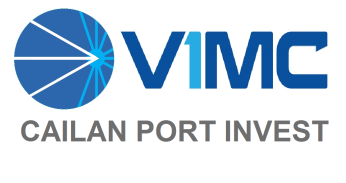 QUY CHẾ HOẠT ĐỘNG CỦA HỘI ĐỒNG QUẢN TRỊCÔNG TY CỔ PHẦN ĐẦU TƯ CẢNG CÁI LÂNQuảng ninh, tháng 4 năm 2021TM. HỘI ĐỒNG QUẢN TRỊCHỦ TỊCHLÊ QUANG TRUNG